Titel Life of Pi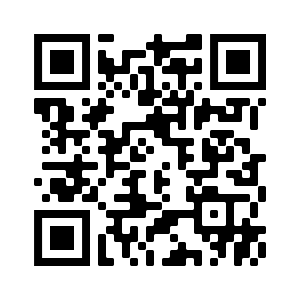 Tema:Fx.: Fantastic Stories/Magic Realism/ What is truth?Fag:EngelskMålgruppe:GymnasietSpillefilm: 127 min., 2012, 20th Century FoxNedenfor er er både forslag til mundtlige og skriftlige aktiviteter. Alle opgaver kan bruges hver for sig og beskriver ikke et samlet forløb. Nogle af opgaverne involverer gratis apps.
Faglig relevans/kompetenceområderDenne vejledning giver forslag til at arbejde med:Skriftlige og mundtlige kompetencer i engelskAnalytiske kompetencerKreative og innovative arbejdsprocesserDigitale kompetencerIdeer til undervisningenMake a Voki https://www.voki.com/ (Gratis app)(Focus: Creative, oral, and analytical skills)Pair or group workImagine that you are the Bengal Tiger, Richard Parker. Write down Richard Parker’s thought; how he feels about staying in the little lifeboat with Pi. How does he perceive the situation, what what does he think of Pi, and how does he perceive his relationship to Pi?Make a Voki (Record your own voice) based on your written work. Make sure not to just read what you have written, but dramatize by changing your pitch, tone, intonation, and volume. Also, consider where you need to pause for dramatic effect.Blabberize your character sketch https://blabberize.com/ (Gratis app)(Focus: Creative, oral, and analytical skills)Divide the class into pairs. Half of the class work with a character sketch of Pi the other half with a character sketch of Richard Parker. Make a character sketch of Pi or Richard Parker (take notes) Imagine that your character sketch is a presentation of your good friend and start with, ‘I met my very good friend Richard Parker/Pi . . . ‘Open blabberize.com and find a relevant picture. Remember, if you have made a characterization of Pi, it is Richard Parker that speaks in Blabberize and vice versa.Record your character sketch. To make your characterization come alive, practice intonation, pronunciation, pitch and tone of voice before recording.Write an analytical essay(Focus: Analytical and writing skills)Magic realismRead the about magic realism https://www.britannica.com/art/magic-realism and watch the video with Salman Rushdie https://www.youtube.com/watch?v=EZtdhLndVYgWrite an analytical essay in which you make a film analysis of Ang Lee’s ‘Life of Pi’. Part of your essay must be a discussion of the use of magic realism in the film and the effect hereof.Cinematic techniquesSee the table below on ‘De tre elementer i filmanalyse’ or read the more detailed document on film analysis.Write an analytical essay in which you make a film analysis of Ang Lee’s ‘Life of Pi’. Part of your essay must focus on a discussion of the way Ang Lee utilizes cinematic technique (Is it successful?).Overview of elements in film analysis. You may want to use the more detailed film analysis sheet attachedFrom: https://emu.dk/sites/default/files/2019-01/Film%20anvendt%20som%20tekst%20i%20emner%20i%20engelsk.pdf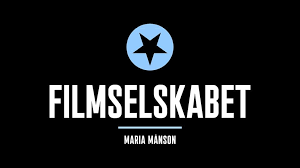 Make a film review (oral or written)(Focus: Creative, oral/writing, and analytical skills)Watch the film review for inspiration (your teacher must book it for you in mitCFU).Which information is given? Do you agree?Use the guide below for your own film review https://www.youtube.com/watch?v=lGqXBlfY6-E   Make a Podcast(Creative, oral, and analytical skills)Imagine that you are to interview Pi Patel about how he survived the shipwreckPlan the interview by writing a manuscript with questions and answers.Practice pronunciation, intonation, when to pause etc.Record your interview. You can use Audacity (see below) as a recorder or upload your recording to Audacity later.Consider when to use music and diegetic sound/ non-diegetic sound and add this to your recordingFor the teacher: Use the link to learn more about how to produce podcasts https://cfu.via.dk/fag-og-vejledning/dansk/udskoling/Podcast%20i%20danskfagetYou can use Audacity for your podcast: https://www.youtube.com/watch?v=xl-WDjWrTtkSupplerende materialer som kan lånes på dit lokale CFU Oxholm J., Houlind M, Film skal ses i Engelsk, Gyldendal 2016 http://via.mitcfu.dk/CFUMAT1095262 Supplerende materialer fra nettet Film anvendt som tekst i emner i engelsk https://emu.dk/sites/default/files/2019-01/Film%20anvendt%20som%20tekst%20i%20emner%20i%20engelsk.pdfSpillefilm: 127 min., 2012, 20th Century FoxNedenfor er er både forslag til mundtlige og skriftlige aktiviteter. Alle opgaver kan bruges hver for sig og beskriver ikke et samlet forløb. Nogle af opgaverne involverer gratis apps.
Faglig relevans/kompetenceområderDenne vejledning giver forslag til at arbejde med:Skriftlige og mundtlige kompetencer i engelskAnalytiske kompetencerKreative og innovative arbejdsprocesserDigitale kompetencerIdeer til undervisningenMake a Voki https://www.voki.com/ (Gratis app)(Focus: Creative, oral, and analytical skills)Pair or group workImagine that you are the Bengal Tiger, Richard Parker. Write down Richard Parker’s thought; how he feels about staying in the little lifeboat with Pi. How does he perceive the situation, what what does he think of Pi, and how does he perceive his relationship to Pi?Make a Voki (Record your own voice) based on your written work. Make sure not to just read what you have written, but dramatize by changing your pitch, tone, intonation, and volume. Also, consider where you need to pause for dramatic effect.Blabberize your character sketch https://blabberize.com/ (Gratis app)(Focus: Creative, oral, and analytical skills)Divide the class into pairs. Half of the class work with a character sketch of Pi the other half with a character sketch of Richard Parker. Make a character sketch of Pi or Richard Parker (take notes) Imagine that your character sketch is a presentation of your good friend and start with, ‘I met my very good friend Richard Parker/Pi . . . ‘Open blabberize.com and find a relevant picture. Remember, if you have made a characterization of Pi, it is Richard Parker that speaks in Blabberize and vice versa.Record your character sketch. To make your characterization come alive, practice intonation, pronunciation, pitch and tone of voice before recording.Write an analytical essay(Focus: Analytical and writing skills)Magic realismRead the about magic realism https://www.britannica.com/art/magic-realism and watch the video with Salman Rushdie https://www.youtube.com/watch?v=EZtdhLndVYgWrite an analytical essay in which you make a film analysis of Ang Lee’s ‘Life of Pi’. Part of your essay must be a discussion of the use of magic realism in the film and the effect hereof.Cinematic techniquesSee the table below on ‘De tre elementer i filmanalyse’ or read the more detailed document on film analysis.Write an analytical essay in which you make a film analysis of Ang Lee’s ‘Life of Pi’. Part of your essay must focus on a discussion of the way Ang Lee utilizes cinematic technique (Is it successful?).Overview of elements in film analysis. You may want to use the more detailed film analysis sheet attachedFrom: https://emu.dk/sites/default/files/2019-01/Film%20anvendt%20som%20tekst%20i%20emner%20i%20engelsk.pdfMake a film review (oral or written)(Focus: Creative, oral/writing, and analytical skills)Watch the film review for inspiration (your teacher must book it for you in mitCFU).Which information is given? Do you agree?Use the guide below for your own film review https://www.youtube.com/watch?v=lGqXBlfY6-E   Make a Podcast(Creative, oral, and analytical skills)Imagine that you are to interview Pi Patel about how he survived the shipwreckPlan the interview by writing a manuscript with questions and answers.Practice pronunciation, intonation, when to pause etc.Record your interview. You can use Audacity (see below) as a recorder or upload your recording to Audacity later.Consider when to use music and diegetic sound/ non-diegetic sound and add this to your recordingFor the teacher: Use the link to learn more about how to produce podcasts https://cfu.via.dk/fag-og-vejledning/dansk/udskoling/Podcast%20i%20danskfagetYou can use Audacity for your podcast: https://www.youtube.com/watch?v=xl-WDjWrTtkSupplerende materialer som kan lånes på dit lokale CFU Oxholm J., Houlind M, Film skal ses i Engelsk, Gyldendal 2016 http://via.mitcfu.dk/CFUMAT1095262 Supplerende materialer fra nettet Film anvendt som tekst i emner i engelsk https://emu.dk/sites/default/files/2019-01/Film%20anvendt%20som%20tekst%20i%20emner%20i%20engelsk.pdf